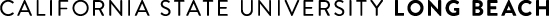 UNDERGRADUATE MAJORS & PROGRAMS 2019-2020CSULB students choose from a broad array of academic programs. Visit CSULB Academics for a complete listing of degrees. Note: Degrees and programs are subject to change.Undergraduate Admission — Policy ChangeAdmission to all majors is competitive at CSULB. As a result, all majors will have major-specific admission requirements. Applicants must meet the minimum CSULB criteria; the major selected will affect the way you are considered for admission. Applicants may choose a specific major or apply as undeclared if a freshman applicant. Visit the Enrollment Services homepage for additional admission information.Legend BA	Bachelor of ArtsBFA	Bachelor of Fine ArtsBM	Bachelor of MusicBS	Bachelor of ScienceMajor/Option & DegreeAfricana Studies 	BA, minorAmerican Sign Language Linguistics & Deaf Culture	BA, minorOptions: ASL - English InterpretingAmerican Studies	BA, minorAnthropology	BA, minorArt	BA, BFA, minorOptions: 3D Media, Art Education, Art History, Ceramics, Drawing/Painting,Graphic Design, Illustration/Animation, Photography, Printmaking, Sculpture,Studio ArtAsian American Studies	BA, minorAsian Studies	BAAthletic Training	BSBiochemistry	BA, BSBiology	BSOptions: Biology Education, Molecular Cell Biology & Physiology, Organismal Biology (all BS only)Business Administration	BS, minorOptions: Accountancy (BS only), Finance, Human Resources Management, Information Systems, International Business, Management (BS only), Marketing, Operations & Supply Chain ManagementBusiness Economics	BACambodian Language & Culture (Khmer)	minorChemistry	BA, BS, minorOptions: Materials Science (BS only)Chicano & Latino Studies	BA, minorChinese Studies	BAChinese Language & Culture	minorClassics	BA, minorOptions: Classical Studies (minor), Greek & Greek Civilization, Latin & Roman CivilizationCommunication Studies	BA, minorOptions: Communication (minor only), Culture & Public Affairs, Interpersonal & Organizational Communication Comparative World Literature	BA, minorComputer Science Applications	minorCriminology & Criminal Justice	BS, minorDance	BA, BFA, minorOptions: Dance Science (BA only)Design	BA, BFA, BSOptions: Design History & Theory (minor only), Industrial Design (BS only), Interior Design (BFA only)Dietetics & Food Administration	BS, minorOptions: Nutrition & Dietetics (BS only), Food ScienceEarth Science	BSEconomics	BA, minorOptions: Mathematical Economics & Economic Theory (BA only)Engineering	BS, minorOptions: Aerospace, Biomedical, Chemical, Civil, Computer, Computer Engineering Technology, Computer Science, Construction Management, Electrical, Electronics Engineering Technology, Environmental (minor only), MechanicalEnglish	BA, minorOptions: Creative Writing, English Education (BA only), Literature, Rhetoric & Composition, Special EmphasisEnvironmental Science & Policy	BA, BS, minorEntrepreneurship	minorEvent Planning & Management	minorFamily & Consumer Sciences	BA, minorOptions: Child Development & Family Studies, Consumer Affairs, Family Life Education (BA only), Fashion Merchandising, Fashion DesignFilm & Electronic Arts	BA, minorOptions: Narrative Production (BA only), Theory & Practice of Cinema (BA only)Forensic Studies	minorFrench & Francophone Studies	BA, minorOption: French (Interdisciplinary) (BA only)Geographic Information Science	minorGeography	BA, minorGeology	BS, minorGlobal Migration Studies	minorGerman	BA, minorGerontology	minorGreek	minorHealth Care Administration	BSHealth Science	BS, minorOptions: Community Health Education, School Health Education (all BS only)History	BA, minorHospitality Management	BS, minorHuman Development	BA, minorInternational Economics	minorInternational Studies	BA, minorItalian Studies	BA, minorJapanese	BAJapanese Language & Culture	minorJewish Studies	BA, minorJournalism	BA, minorKinesiology	BSOptions: Exercise Science, Fitness, PE Teacher Education, Sport Psychology & LeadershipKorean Language & Culture	minorLatin	minorLatin American Studies	minorLiberal Arts	BALiberal Studies	BAOptions: ITEP (Integrated Teacher Education Program), Major without CredentialLinguistics	BA, minorOptions: Teaching English to Speakers of Other Languages (minor)Marine Biology	BSMathematics	BS, minorOptions: Applied, Education (BS only), Statistics (BS only)Medieval & Renaissance Studies	minorMicrobiology	BS, minorMiddle Eastern Studies	minorMusic	BA, BM, minorOptions: Choral-Vocal, Composition, History & Literature, Instrumental, PerformanceNative American Cultures	minorNursing	BSOptions: Basic, RegisteredPhilosophy	BA, minorPhysics	BA, BS, minorOptions: Materials Science (BS only)Political Science	BA, minorPsychology	BA, minorPublic Administration in Political Science	minorPublic Policy	minorPublic Relations	BA, minorQueer Studies	minor Recreation	BA, minorOptions: Recreation Therapy (BA only)Religious Studies	BA, minorRussian	minorSocial Work	BASociology	BA, minorSpanish	BA, minorSpeech-Language Pathology	BATextiles	minorTheatre Arts	BA, minorOptions: Performance, Technical Theatre (all BA only)Theatre Arts…………………………………………………………………………………………….minorTranslation Studies	minorWeb Technologies & Applications	minorWomen’s, Gender & Sexuality Studies	BA, minorCertificatesArtBiomedical ArtEngineeringWeb Technologies & ApplicationsHealth & Human ServicesGerontologyRecreation TherapyLiberal ArtsAfricana StudiesAmerican Indian & Indigenous StudiesAsian StudiesFrench Language ProficiencyGeographic Information ScienceItalian Language ProficiencyLatin American StudiesLegal StudiesMedieval & Renaissance StudiesPeace & Social Justice StudiesReligious StudiesProfessional & Conversational Competence for Spanish Heritage SpeakersProfessional WritingUrban StudiesScienceBiotechnologyCollegesCollege of the Arts 	(562) 985-4364College of Business	(562) 985-5306College of Education 	(562) 985-1609College of Engineering 	(562) 985-5121College of Health & Human Services 	(562) 985-4194College of Liberal Arts 	(562) 985-5381College of Natural Sciences & Mathematics 	(562) 985-4707College of Professional & International Education  (562) 985-5561QuestionsGeneral Campus InformationVisit the CSULB HomepageContact UsUniversity Outreach & School RelationsDivision of Student AffairsBrotman Hall, Room 2891250 Bellflower BoulevardLong Beach, California 90840(562) 985-5358www.csulb.edu/outreachoutreach@csulb.edu